Grupo de Trabajo sobre el Desarrollo del Sistema de Lisboa (Denominaciones de Origen)Novena reuniónGinebra, 23 a 27 de junio de 2014PROYECTO DE ORDEN DEL DÍApreparado por la Secretaría	Apertura de la reunión	Elección del Presidente y de dos Vicepresidentes	Aprobación del orden del día	Véase el presente documento.	Informe de la octava reunión del Grupo de Trabajo sobre el Desarrollo del Sistema de Lisboa (Denominaciones de Origen)	Véase el documento LI/WG/DEV/8/7.	Proyecto de Arreglo de Lisboa revisado sobre las Denominaciones de Origen y las Indicaciones Geográficas y proyecto de Reglamento del proyecto de Arreglo de Lisboa revisado	Véanse los documentos LI/WG/DEV/9/2 a 5.6.	Propuesta de actualización de la tabla de tasas en el marco de la Regla 23 del Reglamento del Arreglo de Lisboa	Véase el documento LI/WG/DEV/9/67	Otros asuntos8	Aprobación del Resumen de la Presidencia9	Clausura de la reunión[Fin del documento]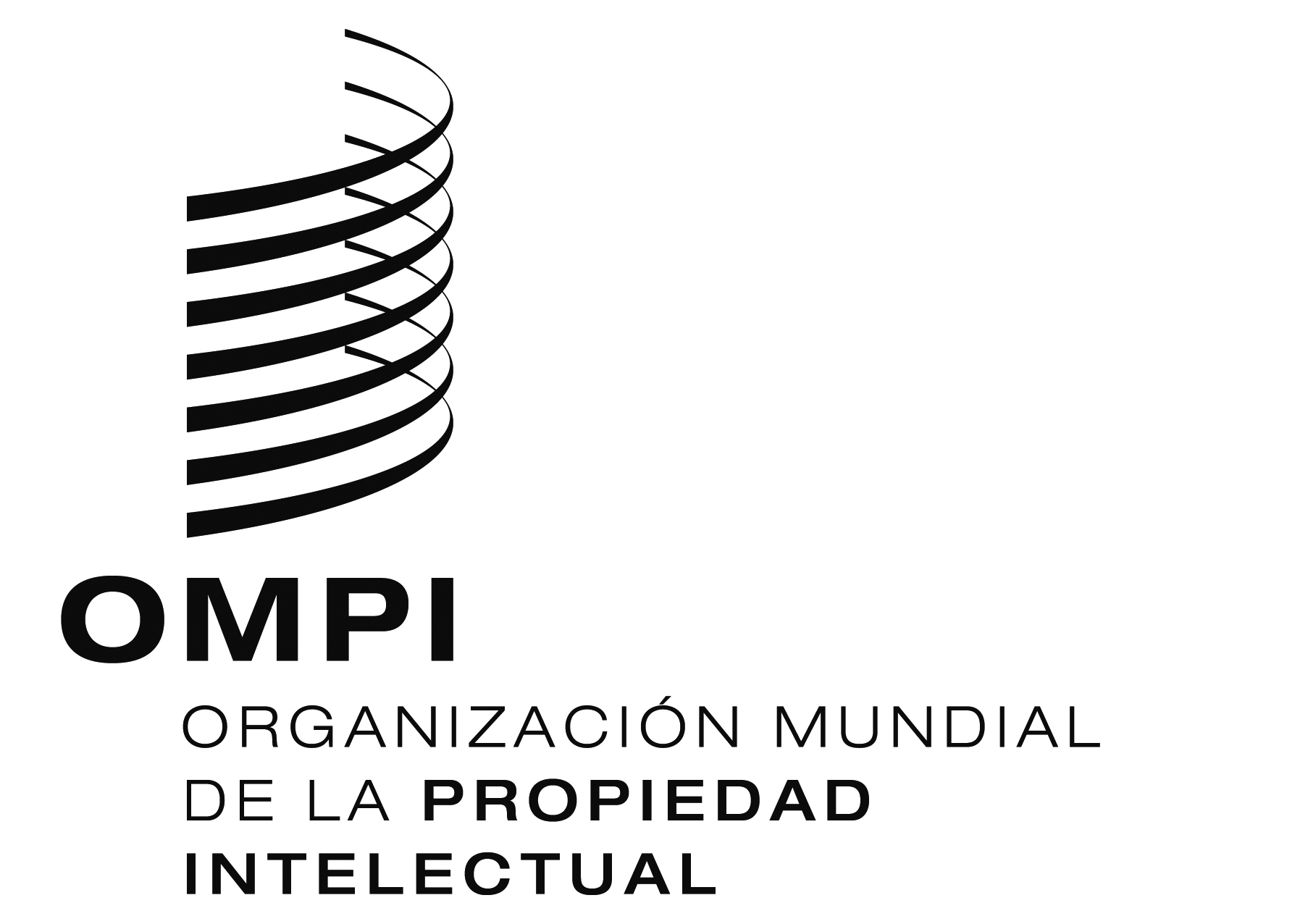 SLI/WG/DEV/9/1 ProV. 2   LI/WG/DEV/9/1 ProV. 2   LI/WG/DEV/9/1 ProV. 2     ORIGINAL:  INGLÉS  ORIGINAL:  INGLÉS  ORIGINAL:  INGLÉSfecha:  17 DE junio DE 2014fecha:  17 DE junio DE 2014fecha:  17 DE junio DE 2014